FSE, Region SUD , COVE (aglo carpentras), ACCM (arles) , FSEEn attente Agllo Grand avignon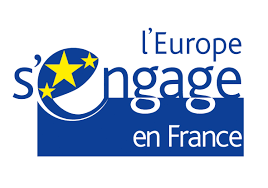 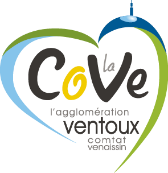 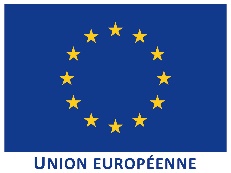 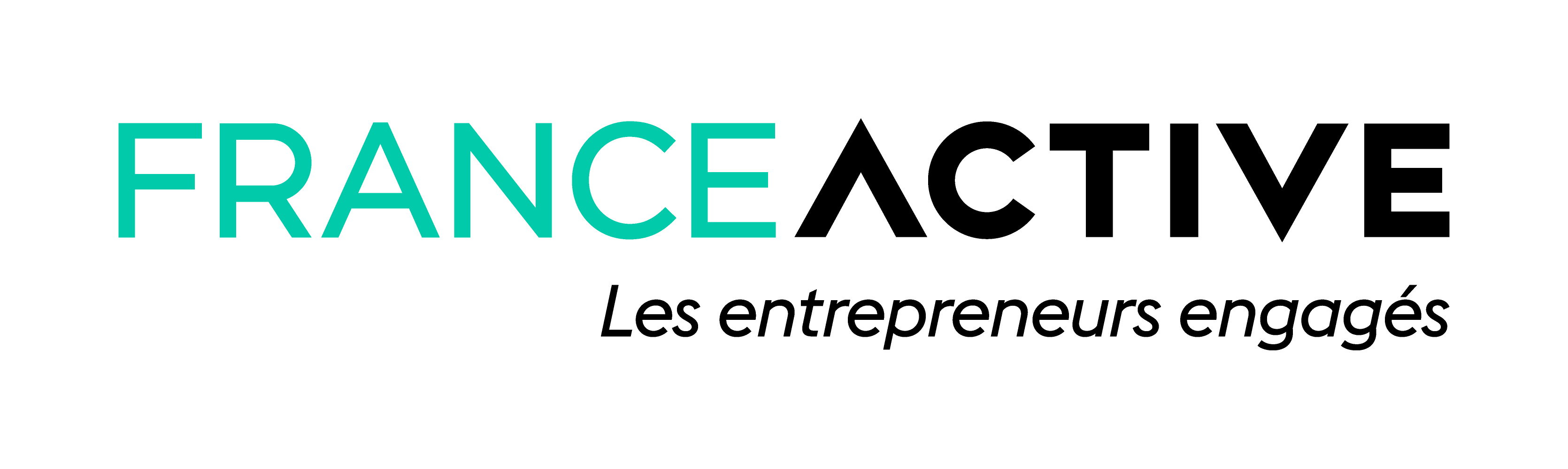 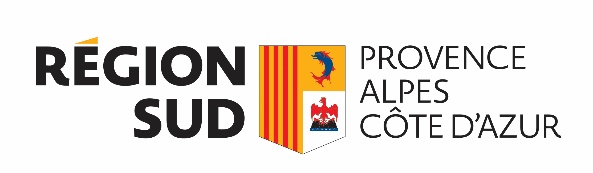 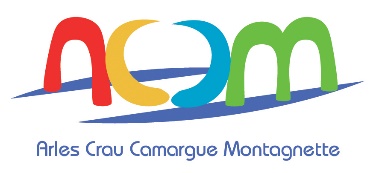 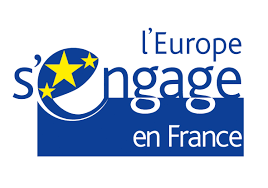 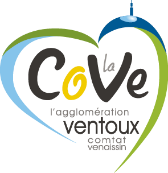 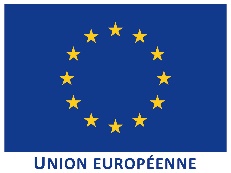 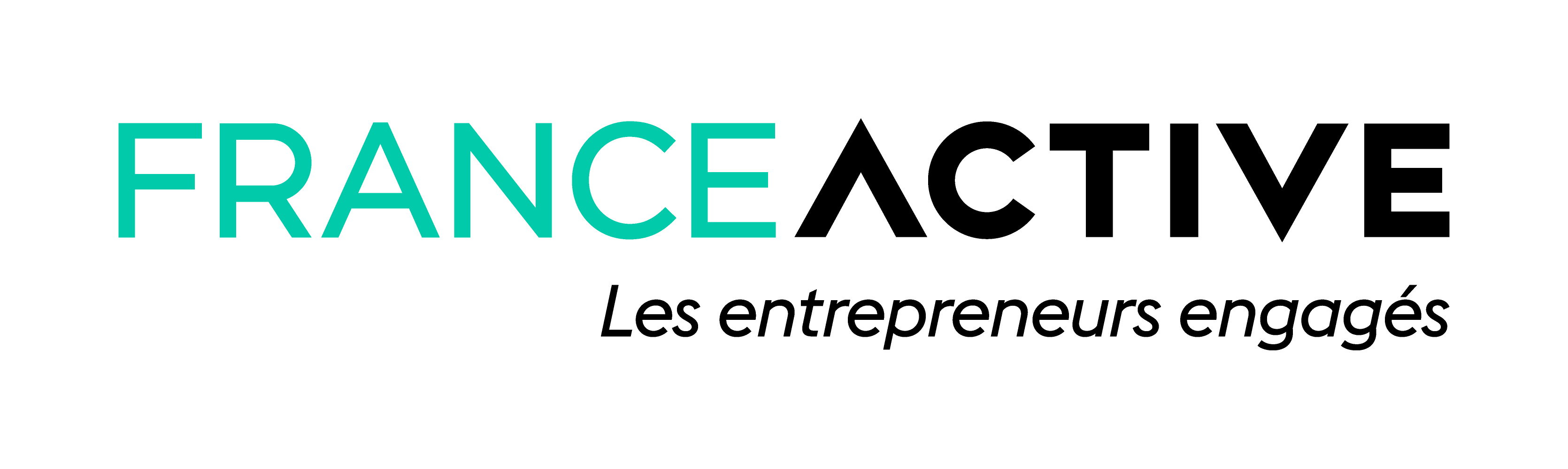 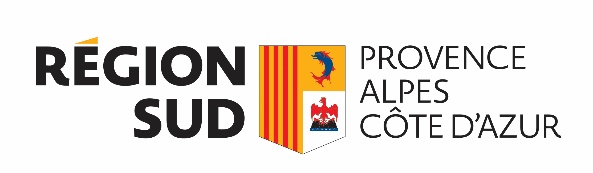 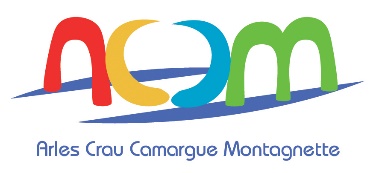 